CALENDARIO LITURGICO SETTIMANALE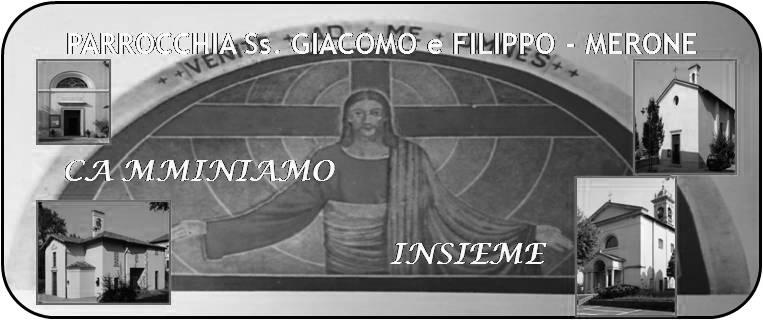  Dal 9 al 16 dicembre 20189 dicembre 2018                                                Anno VII, n° 285Bocche chiuse, braccia conserte…Durante queste lunghe sere di benedizioni sto incontrando la bellezza e la ricchezza di fede e di umanità di tante famiglie che attendono questo gesto tanto tradizionale quanto prezioso per i nostri paesi. Eppure non ho potuto fare a meno di notare spesso braccia conserte e bocche chiuse durante la preghiera, quando insieme avremmo potuto recitare una Ave Maria e invocare la benevolenza di Dio su ciascuno. Mi sono chiesto perché… per una forma di indifferenza latente nella società che stiamo costruendo? Oppure per una non condivisione di quel gesto sacro mal sopportato…io credo che tutto invece stia in un a sorta di pudore che ci fa diventare talmente chiusi in noi stessi che persino pregare ci mette in difficoltà. “ Chissà cosa penserà il prete se mi vede pregare, cosa penseranno i miei figli: forse che sono un debole che ha bisogno di Dio?, e se non mi ricordo tutte le parole?...” o altre motivazioni che non immagino. E se il prete venisse in casa e stesse in silenzio guardandovi e poi uscisse cosa direste? O se durante la messa tutti stessimo zitti e alla fine ce ne andassimo come se niente fosse?... se Gesù avesse taciuto così forse non avremmo sentito il suo pianto e i pastori non sarebbero corsi alla grotta e… non sarebbe stato Natale. NON ABBIAMO PAURA DI PREGARE. Non abbiamo timore. Lodiamo Dio anche con la voce, ci accorgeremmo in un modo meraviglioso che la preghiera elevata insieme diventa un magnifico inno di lode al Signore che sempre ascolta le nostre preghiere.				Don MarcoVITA  DI  COMUNITÀOrari delle sante messe di questa settimanaMercoledì 12 ore 21.00 riunione organizzativa per il presepe viventeDomenica 16 ore 16 santa messa e presepe vivente. Sarà sospesa la messa delle ore 18.00 in parrocchiaDa giovedì 13 in mattinata visita ai malati per la confessione e la comunione per il Santo Natale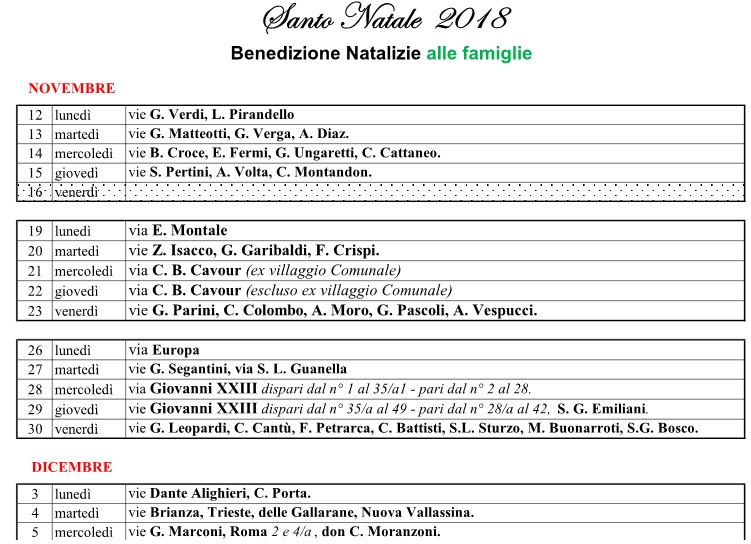 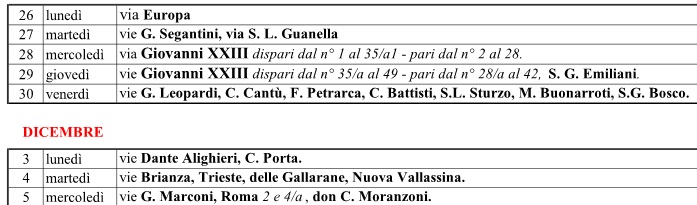 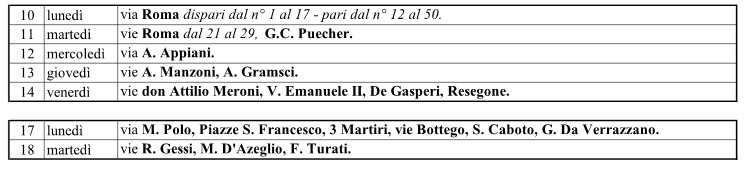 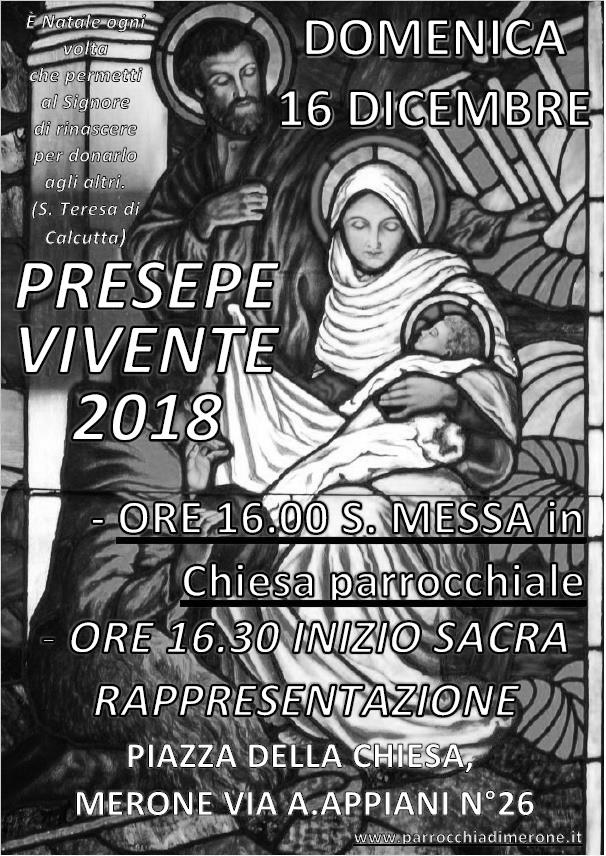 SAB. 8IMMACOLATA CONCEZIONE DELLA BVM.7.30  8.3010.3017.3018.00Mario, Angela, Anita GattiFam. Sala e ProserpioPRO POPULOCanto del VesperoFam. De PalmaDOM. 9IV settimana di Avvento  7.30  8.3010.3017.3018.00PRO POPULOa S. Caterina Longoni Eligio, Proserpio RosettaNegri Rodolfo, Mario e MariaCanto del VesperoFam. Fusi e ZardoniLUN. 10Beato Arsenio da Trigolo  8.0018.00a S. Caterina: sr. Silvia, Maria, AntonioMAR.11feria8.3018.00A S. FrancescoEugenio, Amelia, Teresina, Ugo, fam. GormoldiMER. 12BVM. Di Guadalupe8.3018.00A S. Francesco Elena MeroniGIO. 13s. Lucia16.0018.00Alla residenza Anziani: Molteni Giuseppea S. Caterina fam. Fusi e Villa, Anna e Giuseppe Conti, Maria Concetta Pileggi, Fusi Agnese, Colzani AnnamariaVEN.14s. Giovanni della Croce8.3018.00Carlo e Mario, Luigia Rigamonti, Enrica, Giovanni, Carlo, RinaldoSAB. 15feria17.0018.00A S. Francesco Giuseppe e PaolaFam. Isacchi e Colombo, fam. Garofoli e BaldisseriDagri Lorenzo, Sgroi Lorenzo, De Francesco Giovanni, Giacomo e MariaDOM. 16V settimana di Avvento  7.30  8.3010.3016.00Malinverno Giovannia S. Caterina Sangiorgio Pietro e BicePRO POPULO